KkklljaPšenice špalda (Triticum spelta L.) – jarní variantaPřednostiU nás se špalda zatím pěstuje pouze v ozimé formě, existuje i varianta jarní. Jarní má však nižší výnosový potenciál, drobnější zrno. Výhodou je možnost jarního přísevu. Jarní forma je vhodná do oblastí s dostatkem jarní vláhy. Špalda je charakteristická vysokým obsahem bílkovin (14-19%) a esenciálních aminokyselin, obsah lepku dosahuje 35-44%.Původ Pšenice špalda je považována za starou kulturní evropskou pšenici. Špalda se skládá ze dvou genetických typů: asijského a evropského. Vyskytovala se v oblasti Alp (Švýcarsko, Německo), Polska, Anglie (Danebury) a Skandinávie. V minulosti byla špalda poměrně hojně rozšířena ve střední Evropě díky otužilosti a schopnosti poskytnout uspokojivý výnos na chudé půdě.Nároky na prostředíPšenice špalda je ve srovnání s pšenicí setou méně náročná na podmínky prostředí. Snese i extrémní nadbytek vláhy. Špalda má dobrou mrazuvzdornost. Teplotní extrémy, vyjma vysokých veder v době dozrávání, jí neškodí. Pro její pěstování jsou nejvhodnější středně těžké až těžší půdy, méně vhodné jsou půdy lehké, písčité a rašelinné. Její pěstování se doporučuje do oblastí s podmínkami méně vhodnými pro pšenici setou tam, kde již pšenice setá ztrácí efektivnost, nejlépe do horší obilnářské, bramborářské, podhorské a horské oblasti. Zařazení do osevního postupuDo osevního postupu pšenici špaldu zařazujeme podobně jako pšenici setou. Nejlepšími předplodinami jsou vojtěška, jetel luční (vzhledem k náchylnosti          k poléhání - při přemíře dusíku) bob, luskoviny a okopaniny, zvláště brambory, ale i oves. Špaldu je možné vysévat i po rozorání louky či úhoru. Po ostatních obilninách, zvláště po pšenici, špaldu pokud možno nepěstujeme vzhledem ke zvýšenému riziku výskytu houbových chorob. Výživa a hojeníŠpalda má dobrou schopnost osvojovat si živiny z půdy.Příprava půdyPříprava půdy je stejná jako u ostatních obilnin.SetíPro všechny špaldy doporučujeme výsevek 200 - 250 kg/ha zrn v plucháchpodle podmínek a termínu setí v dané výrobní oblasti.SklizeňŠpaldu pro produkci zrna sklízíme v plné zralosti. Klas špaldy se při přezrání láme, sklizeň musí být proto šetrnější (snížené otáčky přihaněče a mláticího bubnu). Protože sklízíme zrno v pluchách, je potřebné přiměřeně otevřít síta. Přitažením mlátícího bubnu lze upravit stupeň rozlámání klasu až částečného vyluštění semen z klásků. Doporučuje se spíše odpolední až večerní sklizeň. Neoloupaná, suchá špalda se dobře skladuje. Pluchy dobře chrání obilky při skladování. 
Představené genetické zdrojeŠpalda jarní (GZ bílá jarní špalda) – genetický zdroj jarní formy pšenice špaldyŠpalda jarní (PL)Pšenice dvouzrnka [Triticum dicoccum (Schrank) Schuebl]Přednosti Pšenice dvouzrnka je pluchatá pšenice s tradicí pěstování a využívání v lidské výživě. S ohledem na vzrůstající požadavky na pestrost a kvalitu potravinářských výrobků, zájem o tento druh pšenice stoupá.PůvodDomestikace dvouzrnky je spojována s počátky primitivního zemědělství. Stala se dominantním druhem po celých 7 tisíc let. Šířila se postupně na střední a Dálný východ, do Evropy a severní Afriky. Staří Římané ji používali k vaření kaše, k výrobě krup a pečení chleba. Pšenice dvouzrnka je stále pěstována jako minoritní plodina v Etiopii, Indii, Itálii nebo v Turecku.  Nároky na prostředíDvouzrnka je nenáročná plodina. Roste dobře na chudých i podzolovaných půdách. Hlubší kořenový systém zvyšuje odolnost dvouzrnky k suchu. Pro pěstování nejsou vhodné těžké a zamokřené půdy, kde se může zvyšovat náchylnost k poléhání.Zařazení do osevního postupuPšenice dvouzrnka je v jarní i ozimé formě, využívá se převážně jarní varianta. Nemá na předplodinu velké nároky. Z hlediska výnosu reaguje na předplodinu méně výrazně než pšenice setá. Při zařazování do osevního postupu platí obdobné zásady jako při řazení ovsa. Pěstování dvouzrnky není v úrodných oblastech vhodné po předplodinách zanechávajících v půdě větší množství dusíku, protože se zvyšuje riziko poléhání. Na druhou stranu v méně příznivých oblastech pro pěstování obilnin je řazení po zlepšující předplodině zárukou odpovídajícího výnosu. 
Setí3-305 MKS v kláscích (pluchách), vysoká odnožovací schopnost, není nutné setí na hustoSklizeňDvouzrnku sklízíme v pluchách, zbavených osin. Předčištěné klásky je možno skladovat jen při vlhkosti 15 % a nižší. Jinak musí být klásky dosušeny.Představené genetické zdrojeRUDICO – Jarní forma odrůdy vznikla hromadným pozitivním výběrem z kolekce genetických zdrojů Genové banky při VÚRV, v.v.i. v Praze-Ruzyni. Rudico je odrůda pozdější v dozrávání, odolná k houbovým chorobám a poléhání a má v rámci tohoto druhu pšenice vysoký výnosový potenciál. PRO-BIO, s. r. o. je výhradním distributorem osiv této odrůdy. 
GZ TAPIOSZELEPšenice jednozrnka (Triticum monococcum L.)PřednostiPluchatá pšenice. Vzhledem ke vzrůstající poptávce po tradičních potravinách a vyššímu „přírodnímu charakteru potravin“ je ze strany konzumenta o pšenici jednozrnku zájem. Souvisí to také se zvýšenou poptávkou po celozrnných výrobcích a celkovou orientací společnosti na zdravý životní styl. Má vysoký obsah proteinu, vyšší obsah minerálních látek a některých vitamínů. Kromě tradičního zpracování v potravinářství (nekynuté výrobky, vločky) jsou klasy jednozrnky vhodné také do suchých vazeb.PůvodPšenice jednozrnka byla rozšířena po tisíce let na Blízkém východě a v Evropě. Spolu s pšenicí dvouzrnkou patří mezi první domestikované pšenice před 10-12 tisíci lety. Nároky na prostředíPšenice jednozrnka snáší písčité a kamenité pozemky, na kterých by bylo obtížné pěstovat jiné druhy pšenice. Naopak nevhodné jsou pozemky zamokřené, s těžkou jílovitou půdou. Je vhodná pro low-input nebo ekologické zemědělství.Zařazení do osevního postupuNa předplodinu nemá velké nároky. Při zařazování do osevního postupu platí obdobné zásady jako při řazení ovsa nebo žita. Její pěstování není v úrodných oblastech vhodné po plodinách zanechávajících v půdě nadbytek dusíku, protože se zvyšuje riziko poléhání. Příprava půdyPříprava půdy je stejná jako u ostatních obilnin.SetíSejí se nevyloupané klásky časně na jaře. Výsevek 300-500 zrn (klásků) na m2, setí vhodné řidší vzhledem k vysoké odnožovací schopnosti.SklizeňSklízí se v pluchách. Po sklizni je nutné zrno provětrávat a dosušit, aby nedošlo k zapaření. Zrno skladujeme zásadně nevyloupané. Loupání je vhodné až těsně před konečným zpracováním. Z praktického hlediska bude činit vyloupané zrno           50 – 60% sklizených klásků.Představené genetické zdrojeSCHWEDISCHES EINKORN – jednozrnka původem ze Švédska, jarní formaEINKORN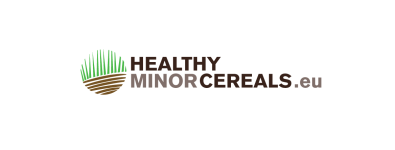 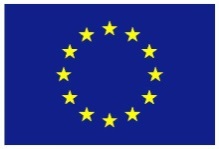 Pohanka obecná (Fagopyrum esculentum Moench)PřednostiPohanka je bezlepková potravina s vyšším obsahem rutinu. Je nejčastěji konzumována ve formě krup a mouky. Vzhledem k tomu, že pohankové kroupy obsahují vlákninu, minerální látky, vitaminy apod. významné pro lidskou výživu a neobsahují lepek, je pohanka v současné době vyhledávána jako „zdravá“ potravina a jako potravina pro výživu při citlivosti na lepek. Pohanka je také významná medonosná plodina.PůvodPohanka obecná pochází z Číny a je rozšířená jako minoritní plodina po celém světě. Řadí se do skupiny pseudocereálií. Nároky na prostředíPohanka je teplomilnou rostlinou. Nejvhodnější teplota pro klíčení a vzcházení je nad 15°C. Pohanku je u nás možné pěstovat i ve vyšších polohách. Pohanka není náročná na půdní podmínky. Za vhodné se nejčastěji považují půdy lehké až střední, hlinitopísčité, písčitohlinité a hlinité, zásobené živinami a s dostatkem vláhy. Zařazení do osevního postupuPohanka má  krátkou vegetační dobou. Pěstuje se buď jako jarní plodina se sklizní v létě nebo brzy na podzim nebo jako následná plodina po sklizni ozimů se sklizní v pozdním podzimu. Na předplodinu není pohanka náročná. Pohanku lze pěstovat i jako meziplodinu či jako krycí plodinu. Pohanka je hodnocena jako plodina s fytosanitárními účinky, která dokáže omezovat patogeny při vysokém zastoupení obilnin v osevních sledech. Také má specifickou pozici v osevních postupech v případě regulace plevelů. Výživa a hojeníPohanka je vhodná plodina pro systémy s nízkými vstupy, protože je schopna získat z půdy i těžko dostupné živiny, především fosfor. Na rozklad méně rozpustného komplexu živin využívá organické kyseliny, které vylučuje kořenem. Proto je pohanku možné pěstovat jako plodinu doběrnou. Příprava půdyJarní příprava půdy je stejná jako u obilnin. Výsev se provádí většinou až po odeznění jarních mrazíků.SetíVýsevek se pohybuje podle velikosti zrna 1-1,5 MKS/ha (Pyra) až 2,5-3,5 MKS/ha (Zita). V polovině května po jarních mrazících.SklizeňVzhledem k tomu, že pohanka nestejnoměrně dozrává; na rostlině je možné najít jak květy, tak zelené i zralé nažky současně; je těžké stanovit termín sklizně. Když je sklizeň opožděná, může docházet ke ztrátám na výnosu opadem. Sklizeň je většinou jednofázová, ale v některých sušších oblastech se osvědčila dvoufázová sklizeň. V případě dosoušení nepřesáhnout teplotu 43°C. Nažky jsou skladovány neloupané a loupou se před jejich použitím, čímž se předchází žluknutí. Představené odrůdyZITA je výnosnou odrůdou sloužící k produkci semen pro potravinářské, případně farmaceutické účely. Semena mají světle hnědou barvu a jejich HTS se pohybuje kolem 31 g. Odrůda je raná až středně raná.PYRA je raná odrůda s počátečním pomalejším růstem a HTS kolem 26 g. Zejména se pěstuje jako meziplodina ve všech pěstitelských oblastech, uplatnění jako komponent do dotačního titulu – biopásy a meziplodinyProso seté (Panicum miliaceum L.)PřednostiProso seté je využíváno různým způsobem. Ve východní Evropě je nejvýznamnější využití ve výživě člověka. Loupané obilky (jáhly) se upravují na mouku a krupici. Z mouky se připravuje kaše, přidává se do pečiva, chlebů apod. Zrno se také využívá jako výborné krmivo pro drůbež a exotické ptactvo.PůvodProso je velmi starou obilninou, jeho obilky byly nalezeny v kolových stavbách a sídlištích na různých místech Evropy již z neolitu. První písemný záznam pochází z Číny okolo roku 2800 př.n.l., kde bylo zařazeno mytickým císařem Shen Nungem mezi pět nejvýznamnějších zrnin. Nároky na prostředíProso se vyznačuje malými nároky na půdu, vysokou přizpůsobivostí podmínkám prostředí a krátkou vegetační dobou. Proso je teplomilnou rostlinou. Nejvhodnější teplota pro klíčení a vzcházení je nad 15°C. Zařazení do osevního postupuV osevních cyklech proto bývá často využívána jako doběrná plodina před organickým hnojením. Jako hlavní plodina není náročné na zařazení do osevního postupu, pokud jde o půdu nezaplevelenou a s dostatkem přístupných živin ve staré síle. Proso je velmi dobrou krycí plodinou pro jeteloviny. Výživa a hojeníProso je z hlediska výživy nenáročnou plodinou na přímé hnojení a z tohoto důvodu je vhodné do systémů ekologického zemědělství. Přesto pro získání dobrého výnosu zrna vyžaduje dostatek živin ve staré půdní zásobě. Příprava půdyJarní příprava půdy je stejná jako u ostatních obilnin. Výsev se provádí po odeznění jarních mrazíků.SetíVýsevek se pohybuje okolo 20-22 kg/haSklizeňNejnáročnější operací u ekologického pěstování prosa je sklizeň. Proso dozrává nestejnoměrně a zrno snadno vypadává, proto je obtížné stanovit správný termín sklizně. Nejvhodnější je sklízet tehdy, když je zrno ve střední části laty již vybarvené a je ve žluté zralosti. Porosty sklízíme žacími mlátičkami s prodlouženým žacím stolem. Po sklizni je nutné zrno vyčistit a dosušit na 14% vlhkosti. Představené genetické zdrojeGORLINKA je genetický zdroj původem z Ruska. Jedná se o velkosemennou plodinu s jasně oranžovými obilkami a průměrnou HTS okolo 7,5 g.Čirok obecný (Sorghum bicolor (L.) MOENCH)PřednostiV potravinářském průmyslu je využíván čirok cukrový pro výrobu sirupů, cukrovinek, lihu, lihových nápojů a piva, protože snadno a rychle zkvašuje. Velmi rozšířená je příprava kaší z mouky a krup. Klinickým testováním se potvrdila možnost bezproblémového využití čiroku pro dietu při celiakii. Velikou předností čiroků je, že se jim daří i na půdách částečně zasolených, kde jiné zemědělské plodiny poskytují pouze malé výnosy.  V podmínkách České republiky se odrůdy a hybridy čiroku využívají především pro krmné účely a na výrobu bioplynu. PůvodČirok je jednou z nejdéle pěstovaných plodin. V současné době je jeho zrnová forma pátou nejpěstovanější obilovinou světa. Možnosti využití všech jeho forem jsou velmi široké. Požadavky čiroků na prostředíČiroky mají značné nároky na teplotu. Pro klíčení potřebuje semeno minimální teplotu 12 – 15 °C. Daří se jim i v takových podmínkách, kde kukuřice již neposkytuje uspokojivé výnosy. Nároky na vodu jsou u čiroků poměrně menší než u kukuřice. Nároky na půdu u čiroků jsou rovněž ve srovnání s kukuřicí menší. Kořeny čiroků zasahují do hloubky až , v propustných půdách i hlouběji. AgrotechnikaV osevním postupu zařazujeme čiroky stejně jako kukuřici, tzn. na dobře vyhnojené půdy, pokud možno i dobře odplevelené, abychom zamezili poškození porostů v době vzcházení a počátečního růstu, kdy jejich růst je pomalejší než růst plevelů. V teplých oblastech mírného pásma se čiroky zařazují nejčastěji po hnojených okopaninách, luskoobilných směskách, luskovinách nebo obilovinách. Výsev čiroků na zrno se nejčastěji provádí do řádků vzdálených od sebe 70-, vzdálenost rostlin v řádku 25 – . Výsevné množství čiroků se odvíjí od účelu pěstování a pohybuje se od 15 do 30 kg/ha. U čiroků pěstovaných pro zelenou hmotu je výsevní množství vyšší. Hloubka setí čiroků je 3 – . Odplevelování čiroků můžeme v počátečním období růstu (okolo 10 - 12 cm) provádět vláčením lehkými branami. Rostliny jsou v této době dostatečně pružné a nejsou branami poškozovány. Představení genetického zdrojeRUZROK - registrace probíhá a bude prodloužena z důvodů zkoušení tohoto materiálu pro silážní účely. Odrůda je zkoušena pod označením SGH21255. Pokud bude tato odrůda registrována, bude to první odrůda české provenience typu populace. Využití – energetická plodina, krmivo, potravina (jak pro konvenční zemědělství – energie, tak i pro ekologické zemědělství – potravina + krmivo).Více informací ohledně využití čiroku obecného lze najít v elektronické verzi na stránkách Výzkumného ústavu rostlinné výroby, v.v.i. (www.vurv.cz)       